Ügyfél neve: Kám Község Önkormányzata 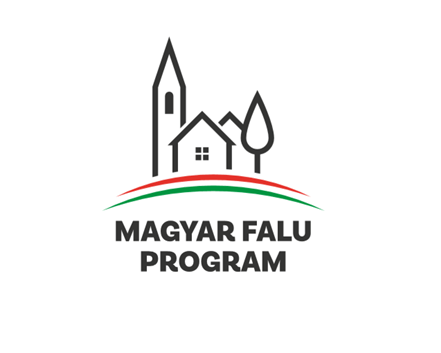 Ügyfél címe: 9841 Kám, Kossuth u.26.	MFP azonosító: 1003090071Tárgy: sajtóközleményKám Község Önkormányzata a Magyar Falu Program keretében meghirdetett, Óvoda udvar című, MFP-OUF/2019 kódszámú felhívásra, 1003090071 MFP azonosítójú,3021263755 projekt  azonosító számon támogatásban részesült.Ennek keretében az Óvodaudvar körbekerítése megtörtént, valamint 2 db játszótéri eszköz (kékszakáll játékhajó, valamint manócska mászóka) került telepítésre.                 Mecseki Csaba polgármester